使用药物推迟例假后有黄褐色的液体溢出استعملت مانعاً للحيض ونزلت عليها كدرة[باللغة الصينية ]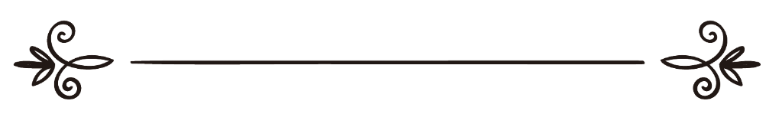 来源：伊斯兰问答网站مصدر : موقع الإسلام سؤال وجواب编审: 伊斯兰之家中文小组مراجعة: فريق اللغة الصينية بدار الإسلام使用药物推迟例假后有黄褐色的液体溢出问：为了朝觐，某女使用了推迟例假的药物，但由于过分疲劳，有一些黄褐色的液体溢出，在这种情况下她该怎么办？答：一切赞颂全归真主。这没关系。温姆阿怼耶（愿真主喜悦她）说：“我们不把黄褐色和土黄色当作例假。”即便这种现象一直持续，也不算例假血，只要不是纯色的血就不算什么。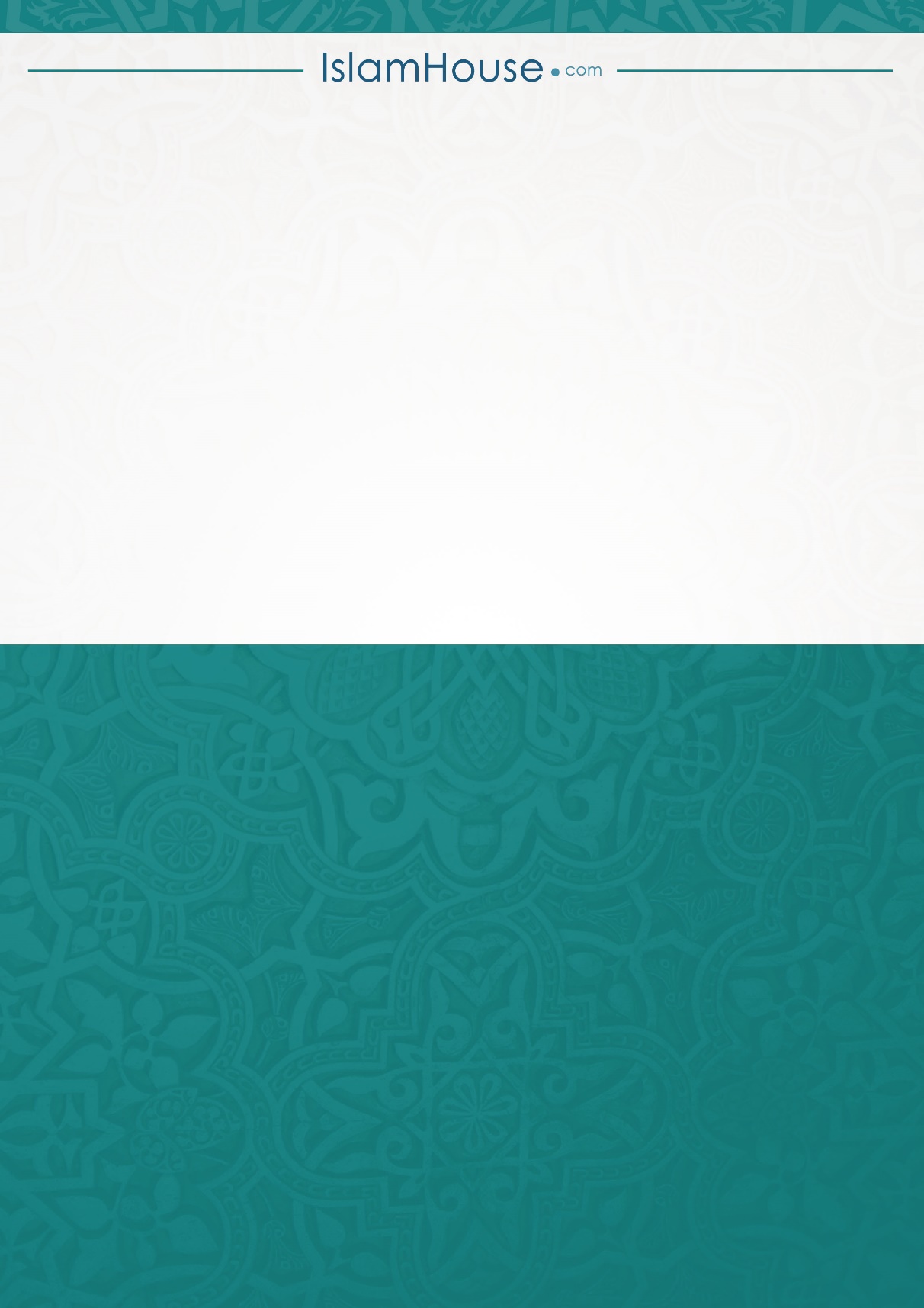 